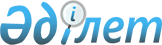 О внесении изменений в распоряжение Совета Евразийской экономической комиссии от 18 октября 2016 г. № 32Распоряжение Совета Евразийской экономической комиссии от 16 февраля 2018 года № 2
      В целях реализации пункта 3 Решения Евразийского межправительственного совета от 13 апреля 2016 г. № 2 "Об утверждении Положения о формировании и функционировании евразийских технологических платформ":
      1. Внести в распоряжение Совета Евразийской экономической комиссии от 18 октября 2016 г. № 32 "О формировании приоритетных евразийских технологических платформ" изменения согласно приложению.
      2. Настоящее распоряжение вступает в силу c даты его опубликования на официальном сайте Евразийского экономического союза.
      Члены Совета Евразийской экономической комиссии:  ИЗМЕНЕНИЯ, 
вносимые в распоряжение Совета Евразийской экономической комиссии от 18 октября 2016 г. № 32 
      1. В пункте 2 цифры "13" заменить цифрами "14".
      2. В приложении № 1 к указанному распоряжению:
      а) в графе первой дополнить позицией 10 следующего содержания:
      "10. Промышленные технологии";
      б) в графе второй дополнить позицией 13 следующего содержания:
      "13. Промышленные технологии обеспечения строительной индустрии".
      3. Нумерационный заголовок приложения № 13 к указанному распоряжению изложить в следующей редакции: "Приложение № 13 к распоряжению Совета Евразийской экономической комиссии от 18 октября 2016 г. № 32".
      5. Дополнить приложением № 14 следующего содержания: ПАСПОРТ 
евразийской технологической платформы "Промышленные технологии обеспечения строительной индустрии" 
      1. Учредители:
      некоммерческая организация "Союз производителей цемента" (НО "СОЮЗЦЕМЕНТ") (г. Москва, Российская Федерация);
      фонд инновационного и промышленного развития Армении (г. Ереван, Республика Армения);
      Инженерное Республиканское унитарное предприятие "Белстройцентр" (г. Минск, Республика Беларусь);
      Кыргызский государственный технический университет им. И. Раззакова (г. Бишкек, Кыргызская Республика).
      2. Цели:
      повышение эффективности взаимодействия государств – членов Евразийского экономического союза (далее – государства-члены) по вопросам использования промышленного и научно-технического потенциала в строительной отрасли и промышленности строительных материалов;
      создание и продвижение на рынках государств-членов и мировом рынке инновационных технологий и конкурентоспособной продукции;
      повышение промышленного и научно-технического потенциала, ускорение инновационного развития государств-членов на основе эффективного использования технологий строительства и производства строительных материалов;
      консолидация и координация усилий и ресурсов государства, бизнеса, науки, общественных организаций в создании и внедрении перспективных технологий строительства и производства строительных материалов, высокотехнологичных и конкурентоспособных продуктов и услуг на их основе;
      объединение технологических, организационных и управленческих ресурсов государств-членов с целью содействия выходу высокотехнологичной продукции на мировой рынок, повышение глобальной конкурентоспособности государств-членов;
      формирование потребительского рынка, развитие международной и межотраслевой кооперации и коммерческих связей хозяйствующих субъектов государств-членов в целях создания и внедрения перспективных технологий строительства и получения новых строительных материалов.
      3. Задачи: 
      создание конкурентоспособной продукции;
      определение потребности реального сектора экономик государств-членов в новых технологиях и материалах;
      разработка единой политики стандартов на основе формирования стандартов, технических условий и технических требований к новым материалам;
      создание совместных предприятий с участием хозяйствующих субъектов государств-членов, использующих инновационные разработки;
      ведение мониторинга результатов научно-технического и инновационного сотрудничества государств-членов.
      4. Основные направления деятельности:
      повышение производственного потенциала строительной отрасли и промышленности строительных материалов на основе технического перевооружения и модернизации производства, внедрения прорывных технологий и создание новых высокопроизводительных производств;
      повышение конкурентоспособности и увеличение объемов выпуска наукоемкой продукции для приоритетных отраслей экономики и населения;
      развитие системы воспроизводства трудовых ресурсов, подготовки и переподготовки рабочих, менеджеров и управленческих кадров;
      развитие технологий получения новых строительных материалов, изделий и конструкций.". 
					© 2012. РГП на ПХВ «Институт законодательства и правовой информации Республики Казахстан» Министерства юстиции Республики Казахстан
				
От Республики
Армения
От Республики
Беларусь
От Республики
Казахстан
От Кыргызской
Республики
От Российской
Федерации
В. Габриелян
В. Матюшевский
А. Мамин
С. Муканбетов
И. ШуваловПРИЛОЖЕНИЕ
к распоряжению Совета 
Евразийской экономической комиссии
от 16 февраля 2018 г. № 2 "ПРИЛОЖЕНИЕ № 14 
к распоряжению Совета 
Евразийской экономической комиссии 
от 18 октября 2016 г. № 32 